Муниципальное бюджетное общеобразовательное учреждениеТуроверовская основная общеобразовательная школаРАБОЧАЯ ПРОГРАММАпо математике начальное общее образование (3 класс)Количество часов 140Учитель Бондарь Л.Н. Программа разработана на основе Примерной программы начального общего образования (базовый уровень).  М.Просвещения, 2011 год.2017-2018уч. год.Данная рабочая программа учебного предмета «Математика» для 3 класса является адаптивной и разработана в соответствии с требованиями Федерального государственного образовательного стандарта начального общего образования второго поколения (раздел III, п.19.5), Примерной программы начального образования, авторской программы М.И.Моро, Ю.М.Колягина, М.А.Бантовой, Г.В.Бельтюковой, С.И.Волковой, С.В.Степановойв соответствии с требованиями федерального компонента государственного стандарта начального образования. Количество часов в неделю по программе - 4Количество часов в неделю по учебному плану - 4Количество часов в год – 1401. Содержание учебного предмета.Числа от 1 до 100 Письменные приемы сложения и вычитания чисел в пределах 100; выражения с одной переменной вида а+28, 43-в; уравнение, решение уравнения; решение уравнений вида 25+х=30. 25-х=20. х-7=12 способом подбора и на основе знания взаимосвязей между компонентами и результатами действий;  прямоугольник (квадрат); свойства противоположных сторон прямоугольника (квадрата);  решение задач в 1-2 действия на сложение и вычитание.В результате изучения темы обучающийся должензнать/понимать: письменные приемы сложения и вычитания; уравнение, значение уравнения; уравнения вида 12+х=12, 25-х=20, х-2=8; прямоугольник (квадрат); свойство прямоугольника (квадрата);уметь: выполнять устно арифметические действия над числами в пределах 100 в более легких случаях, письменно в более сложных; вычислять значения числовых выражений в 2 действия, содержащихсложение и вычитание (со скобками и без них); решать уравнения вида 25+х=30, 30-х=5, х-15=6 на основе подбора и знаний взаимосвязи компонентов; решать текстовые  задачи арифметическим способом в 1-2 действия на сложение и вычитание;использоватьприобретенные знания и умения в практической деятельности и повседневной жизнидля: самостоятельной конструкторской деятельности; решение задач, связанных с бытовыми жизненными ситуациями (измерение, покупка). Табличное умножение и деление Таблица умножения однозначных чисел и соответствующие случаи деления.Умножение числа 1 и на 1. Умножение числа 0 и на 0, деление числа 0, невозможность деления на 0.Нахождение числа, которое в несколько раз больше или меньше данного; сравнение чисел с помощью деления.Примеры взаимосвязей между величинами (цена, количество, стоимость и др.).Решение подбором уравнений вида х-3 = 21, х:4 = 9, 27:х=9.Нахождение доли числа и числа по его доле. Сравнение долей.Геометрические фигуры. Измерение геометрических величин. Распознавание и изображение геометрических фигур: точки, прямой, отрезка,  многоугольников – треугольника, прямоугольника (квадрата). Распознавание геометрических фигур: окружности и круга. Многоугольник. Вершины, стороны и углы многоугольника. Вычисление периметра многоугольника. Площадь. Единицы площади: квадратный сантиметр (см2), квадратный дециметр (дм2), квадратный метр (м2). Вычисление площади прямоугольника (квадрата).Практические работы: Измерение длин сторон предметов, имеющихформу прямоугольников  с использованием линейки.В результате изучения темы обучающийся должензнать/понимать: конкретный смысл и названия действий умножения и деления;  названия компонентов и результатов умножения и деления; взаимосвязи между компонентами и результатом действия умножения; правила порядка выполнения действий в числовых выражениях, содержащих 2-3- действия (со скобками и без скобок); таблицу умножения однозначных чисел и соответствующие случаи деления; примеры взаимосвязей между величинами (цена, количество, стоимость и др.); соотношения между изученными единицами длины, площади,  определение прямоугольного треугольника;  алгоритм нахождения площади и периметра прямоугольного треугольника; виды треугольников; представления о таких величинах, как длина, площадь, и способах их измерений;уметь: читать, записывать, вычислять значения выражений на умножение и деление; вычислять значения числового выражения, содержащего 2- 3действия (со скобками и без них); решать текстовые задачи арифметическим способом выполнять устно четыре арифметических действия в пределах 100; выполнять письменно сложение, вычитание двузначных и трехзначных чисел в пределах 1000;  решать  подбором уравнений вида х-3 = 21, х:4 = 9, 27:х=9; находить доли числа и числа по его доле, сравнивать  доли; выполнять проверку вычислений;  читать, записывать и сравнивать числа в пределах сотни;  рационально выполнять устные вычисления в пределах ста;строить заданный отрезок; использовать изученные соотношения в вычислениях; строить на клетчатой бумаге прямоугольникам по заданным длинам сторон; решать  задачи в 2-3 действия на все арифметические действия;использовать приобретенные знания и умения в практической деятельности и повседневной жизни для: ориентировки в окружающем пространстве (планирование маршрута, выбор пути передвижения и др.); сравнения и упорядочения объектов по разным признакам: длине, площади, массе, вместимости; определения времени по часам (в часах и минутах); решения задач, связанных с бытовыми жизненными ситуациями (покупка, измерение, взвешивание и др.).Внетабличное умножение и деление Умножение суммы на число. Деление суммы на число. Устные приемы внетабличного умножения и деления. Деление с остатком.Проверка умножения и деления. Проверка деления с остатком.Выражения с двумя переменными видаа+b, а - b, a∙b, c:d; нахождение их значений при заданных числовых значениях входящих в них букв.Уравнения вида х-6 = 72, х:8=12, 64:х=16 и их решение на основе знания взаимосвязей между результатами и компонентамидействий.В результате изучения темы обучающийся должензнать/понимать: внетабличное умножение и деление в пределах 100;деление суммы на число;  и деление с остатком, правила умножения и деления суммы на число; устные приемы внетабличного умножения и деления; выражения с двумя переменными видаа+b, а - b, a∙b, c:d; нахождение их значений при заданных числовых значениях входящих в них букв;алгоритм письменного умножения, взаимосвязь между компонентами и результатом действия (сложения, вычитания, умножения, деления);уметь: выполнять письменные вычисления (сложение, вычитание, умножение и деление) многозначных чисел и их проверку; вычислять значение числового выражения, содержащего 2-3 действия;использовать приобретенные знания и умения в практической деятельности и повседневной жизни для: ориентировки в окружающем пространстве (планирование маршрута, выбор пути передвижения и др.); сравнения и упорядочения объектов по разным признакам: длине, площади, массе, вместимости; решения задач, связанных с бытовыми жизненными ситуациями (покупка, измерение, взвешивание и др.).Числа от 1 до 1000Нумерация  Образование и названия трехзначных чисел. Порядок следования чисел при счете. Запись и чтение трехзначных чисел. Представление трехзначного числа в виде суммы разрядных слагаемых. Сравнение чисел.Увеличение и уменьшение числа в 10, 100 раз.В результате изучения темы обучающийся должензнать/понимать: названия и последовательность чисел в натуральном ряду; как образуется каждая следующая счетная единица, названия и последовательность первых трех классов;уметь:  читать, записывать и сравнивать числа в пределах 1000;  выполнять письменные вычисления (сложение и вычитание многозначных чисел, умножение и деление многозначных чисел на однозначное и двузначное числа); проверку вычислений; представлять любое трехзначное число в виде суммы разрядных слагаемых; решать  задачи в 2-3 действия на все арифметические действия; увеличивать и уменьшать числа в 10, 100 раз;использовать приобретенные знания и умения в практической деятельности и повседневной жизни для: решения задач, связанных с бытовыми жизненными ситуациями (покупка, измерение, взвешивание и др.); оценки величины предметов на глаз.Арифметические действия Устные приемы сложения и вычитания, умножения и деления чисел в случаях, сводимых к действиям в пределах 100.Письменные приемы сложения и вычитания. Письменные приемы умножения и деления на однозначное число.Решение задач в 1—3 действия на сложение, вычитание, умножение и деление в течение года.Сравнение предметов по разным признакам: длине, массе, вместимости.  Соотношения между ними. Масса. Единицы массы: грамм (г), килограмм (кг). Соотношения между ними. Вместимость. Единица вместимости литр (л). Время. Единицы времени: секунда (с), минута (мин), час (ч), сутки (сут.), неделя, месяц (мес.), год, век. Соотношения между ними.Зависимости между величинами, характеризующими процессы: движения, работы, «купли-продажи» и др. Скорость, время, пройденный путь при равномерном прямолинейном движении; объем всей работы, время, производительность труда; количество товара, его цена и стоимость; и др. Построение простейших логических выражений типа «… и…», «…или …», «если…, то…», «не только…, но и…» и т.д.Решение текстовых задач арифметическим способом (с опорой на схемы, таблицы, краткие записи и другие модели).Практические работы: Взвешивание предметов. Сравнение вместимостей двух сосудов с использованием данной мерки. Определение времени по часам с точностью до часа; с точностью до минуты. В результате изучения темы обучающийся должензнать/понимать:  устные приемы сложения и вычитания, умножения и деления чисел в случаях, сводимых к действиям в пределах 100; письменные приемы сложения и вычитания; письменные приемы умножения и деления на однозначное число; соотношения между изученными единицами длины, площади, объема, массы, времени; связь между величинами, как цена, количество, стоимость, время, скорость, путь при равномерном движении;уметь:  записывать и вычислять значения числовых выражений, содержащих 3-4 действия; находить числовые значения буквенных выражений решать задачи в 1—3 действия на сложение, вычитание, умножение и деление; проверку вычислений; использовать изученные соотношения в вычислениях; решать  задачи в 2-3 действия на все арифметические действия;использовать приобретенные знания и умения в практической деятельности и повседневной жизни для: ориентировки в окружающем пространстве (планирование маршрута, выбор пути передвижения и др.); сравнения и упорядочения объектов по разным признакам: длине, площади, массе, вместимости; определения времени по часам (в часах и минутах); решения задач, связанных с бытовыми жизненными ситуациями (покупка, измерение, взвешивание и др.); оценки величины предметов на глаз; самостоятельной конструкторской деятельности (с учетом возможностей применения разных геометрических фигур).2.  Требования к уровню подготовки обучающихсяВ результате изучения математики обучающийся 3 класса  должензнать/понимать:названия и последовательность чисел до 1000;названия компонентов и результатов умножения и деления;таблицу умножения однозначных чисел и соответствующие случаи деления;правила порядка выполнения действий в выражениях в 2— 3 действия (со скобками и без них);уметь:читать, записывать, сравнивать числа в пределах 1000;выполнять устно четыре арифметических действия в пределах 100;выполнять письменно сложение, вычитание двузначных и трехзначных чисел в пределах 1000;выполнять проверку вычислений;вычислять значения числовых выражений, содержащих 2— 3 действия (со скобками и без них);использовать приобретенные знания и умения в практической деятельности и повседневной жизнидля:ориентировки в окружающем пространстве (планирование маршрута, выбор пути передвижения и др.);сравнения и упорядочения объектов по разным признакам: длине, площади, массе, вместимости;определения времени по часам (в часах и минутах);решения задач, связанных с бытовыми жизненными ситуациями (покупка, измерение, взвешивание и др.);оценки величины предметов на глаз;самостоятельной конструкторской деятельности (с учетом возможностей применения разных геометрических фигур).3.Календарно-тематическое планирование по математике 3 класс на 2017-2018 учебный год.Контрольно-измерительные материалыпо предмету «Математика» 3  классУМК «Школа России»Дата: 13.09.2016 Диагностическая  работа по теме: «Повторение»1 вариант                                                                                                              2 вариант1.Выполни вычисления столбиком                                                                 1.Выполни вычисления столбиком                                                                                     42+12                 57+23                                                                                              81+19                          64+2147-27                 92-18                                                                                                73-16                           95-6535-21                 64+28                                                                                               65-32                           56+162.Реши уравнения                                                                                               2.Реши уравнениях + 18 = 42          х – 36 = 40                                                                                х – 64 = 9                   15 + х = 353.Реши задачу                                                                                                      3.Реши задачуЮра нашёл 16 грибов, а Витя – на 6 грибов меньше.                               На одной ветке 10 яблок, а на другой – наСколько всего грибов нашли мальчики?                                                    2 яблока больше.  Сколько яблок на двух яблонях?Дата: Проверочная работа №1 по теме «Повторение. Числа от1 до 100»I вариант1.Решите задачу:   Под одной яблоней было 14 яблок, под другой – 23 яблока. Ёжик утащил 12 яблок. Сколько яблок осталось?2. Реши задачу:   Длина одного отрезка , а другого . На сколько сантиметров длина второго отрезка больше, чем длина второго?3. Реши примеры, записывая их столбиком:    93 – 15=       80 – 24 =       48 + 19 =     16 + 84 =       62 – 37=       34 + 17 = 4. Решите уравнения:   65 – х = 58       5. Сравните (поставьте знак «<», «>», «=») :   28 + 7 … 41 – 7            …    7 + 7 + 7 … 7 + 7          … 6. Задача на смекалку :   В болоте жила-была лягушка Квакушка и её мама Кваквакушка. На обед Кваквакушка съедала 16 комаров, а Квакушка на 7 меньше, на ужин 15 комаров, Квакушка на 5 меньше. Сколько комаров нужно лягушкам в день, если они не завтракают? II вариант1.Решите задачу:   В магазин в первый день прислали 45 курток, а второй 35 курток. Продали 29 курток. Сколько курток осталось продать? 2. Реши задачу:   Длина одного куска провода , а другого . На сколько метров меньше  длина первого куска, чем второго?3. Реши примеры, записывая их столбиком:    52 – 27 =       70 – 18 =       48 + 36 =       37 + 63 =       94 – 69=       66 + 38 = 4. Решите уравнения:   Х – 14 = 50       5. Сравните (поставьте знак «<», «>», «=») :   31 - 5 … 19  + 8            …    9 + 9  … 9 + 9 + 9          … 6. Задача на смекалку :   Мышка-норушка и 2  лягушки-квакушки весят столько же, сколько 2 мышки-норушки и одна лягушка квакушка. Кто тяжелей: мышка или лягушка?21.09Дата: Самостоятельная работа по теме: «Умножение и деление»Вариант 1.№ 1.39 + 3·7-18=                    4 · 6 - 3 · 7 =27:(45 - 36) + 47=            64 + 9 · (23 - 19) =№ 2.  Реши уравнениех – 26 = 52          24 :  х = 6№ 3. ЗадачаВариант 2.№ 1.18  :  (27 : 3) + 89=         9 · 4 – 3 · 6 =35 - 5· 3+14=                 85 - 8 ·(11-8) =№ 2.  Реши уравнениех – 34 = 57          21 :  х = 3№ 3. Задача18 карандашей разложили в 2 коробки поровну. Сколько карандашей в каждой коробке?26.09Дата: Самостоятельная работа по теме: «Порядок действий»1 вариантВерно ли указан порядок выполнения действий в этих выражениях? Если есть ошибки, исправь  их.     3      2     1                1        2                          1        2   328 : (7 – 1 х 3)        83 – (27 + 18)            (72 – 54) : 9 х 3Отбрось скобки там, где можно, и запиши выражения без скобок:4 + 26 – (6 х 4)                43 – (13 + 7 х 2)(48 : 8) х  (35 : 5)           (62 + 8) + (39 +7)Расставь порядок действий и найди значения выражений:90 – 6 · 6 + 29 =5 · (62 – 53) =(40 – 39) · (6 · 9) =2 вариантВерно ли указан порядок выполнения действий в этих выражениях? Если есть ошибки, исправь  их.     3      2     1                1        2                          1        2   345 : (9 – 1 х 4)        64 – (22 + 18)            (68 – 54) : 7 х 8Отбрось скобки там, где можно, и запиши выражения без скобок:3 + 61 – (4 х 4)                43 – (13 + 7 х 2)(64  : 8) х  (40 : 5)           (29 + 8) + (3 +75)Расставь порядок действий и найди значения выражений:90 – 7 · 5 + 26 =6 · (54 – 47) =(40 – 39) · (6 · 9) =Дата: Тест № 1 по теме «Порядок выполнения действий»Вариант 11.    В выражении 90-(40+2∙7):2 последним выполняется действие:a.Умножение;    b. Деление;   c.Вычитание;    d. Сложение.2.    В выражении 74-6:3+7∙3 последним выполняется действие:           a. Сложение;     b. Вычитание;     c.Деление;   d. Умножение.3.    Выбери выражение для решения задачи: У Белоснежки и 7 гномов было 25 конфет. Белоснежка съела 4 конфеты, а остальные конфеты гномы разделили между собой поровну. Сколько конфет стало у каждого гнома?           a. (25-4):7;      b. (25-7):4;        c.25-4:7;       d. 25:7-4.4.    Запишите выражения, укажите порядок действий:    a.  10-(45+3):6+9∙2;      b. 26-9:3+76;    c. 47+34:(2∙4-7);    d. 33 + 12 : 4 +37Вариант 21.    В выражении 20+(20-10:2)∙8 последним выполняется действие:a.     Умножение;    b.    Деление;      c.     Вычитание;        d.    Сложение.2.    В выражении 9∙5-19+20:5 последним выполняется действие:a.     Сложение;  b.    Вычитание;   c.     Деление;   d.    Умножение.3.    Составьте выражение для решения задачи: В классе 25 человек. После уроков 7 человек пошли домой, а остальные разошлись поровну на три команды для игры. Сколько человек в каждой команде?a.     25:3-7;   b.    25-7:3;   c.     (25-7):3;    d.    (25-3):7.4.Запишите выражения, укажите порядок действий:a.   87-54∙1+32      b. 98-1∙(8∙9+5);      c.  20:2-3-1;      d. 11-(54-13)∙0+7∙330.09 Дата: Математический диктант по теме «Таблица умножения и деления»Цель: проверить знание таблицы умножения и деления на 2-6.1) Первый множитель 7, второй – 3. Найти произведение.2) 20 уменьшить в 5 раз.3) Чему равно делимое, если частное 2, а делитель 7?4) Делимое 28, делитель 4. Найти частное.5) Число 8 взять 3 раза.6) 6 увеличить в 7 раз.7) Найти произведение чисел 5 и 7.8) 9 умножить на 49) 48 разделить на 6Дата: 24.10Контрольная работа № 2 по теме «Порядок действий»I вариант1.Решите задачу:     Девочка прочитала в первый день 16 страниц, а во второй – 14. После этого ей осталось прочитать 18 страниц. Сколько всего страниц в этой книге?2.Решите задачу:     Карандаш стоит 3 рубля. Сколько стоят 9 таких карандашей?3. Решите примеры:     ( 17 – 8 ) х 2 =               82 – 66 =     ( 21 – 6 ) : 3 =                49 + 26 =     18 : 6 х 3 =                     28 + 11 =     8 х 3 – 5 =                      94 – 50 =4.Сравните:     38 + 12 … 12 + 39          7 + 7 + 7 + 7 … 7 + 7 + 75.Найдите периметр прямоугольника со сторонами  и II вариант1.Решите задачу:      В первый день школьники окопали 18 деревьев, а во второй – 12 деревьев. После этого им осталось окопать 14 деревьев. Сколько всего деревьев нужно было окопать?2.Решите задачу:     В пакете  картофеля. Сколько килограмм картофеля в 3 таких пакетах?3. Решите примеры:     ( 23 – 6 ) : 2 =               87 – 38 =     ( 15 – 8 ) х 3 =              26 + 18 =     12 : 6 х 9 =                    73 + 17 =     3 х 7 – 12 =                   93 – 40 =4.Сравните:     46 + 14 … 46 + 15          5 + 5 + 5  … 5 + 5 5.Найдите периметр прямоугольника со сторонами  и Дата:Проверочная работа по теме «Решение задач на уменьшение и увеличение числа в несколько раз»Вариант 1Задача 1. Длина туловища прудовой лягушки 5 см, а озерной в 2 раза длиннее. Чему равна длина туловища озерной лягушки? Задача 2. Для рыб мальчик купил 3 пакета корма по 8 граммов, а сухариков в 4 раза меньше. Сколько граммов сухариков купил мальчик для своих рыбок?Вариант 2Задача 1. Саша поймал 7 рыбок, а Миша в 5 раз больше. Сколько рыбок поймали Миша?
Задача 2. Одна лягушка съедает в день 10 вредных насекомых, а другая – в 2 раза меньше. Сколько насекомых съедят лягушки за день вместе? Дата: Контрольная работа № 3 за IчетвертьДата: Самостоятельная работа:«Таблица умножения на 8»1 вариант                                                                                            2 вариант2х8                  40:8                                                                         10х8                              16:28х4                  56:7                                                                          8х7                                32:86х8                  64:8                                                                          8х8                               48:69х8                  32:4                                                                          5х8                                24:88х3                  80:8                                                                          8х9                                72:9Дата: 25.11.14гСамостоятельная работа по теме «Таблица умножения»I вариант1.Реши задачу:   В театре ученики первого класса заняли 2 ряда по 9 мест, а ученики второго класса 13 мест. Сколько всего мест заняли ученики первого и второго классов вместе?2.Реши примеры:   72 – 64 : 8              36 + ( 50 – 13 )   ( 37 + 5 ) : 7            25 : 5 х 9   63 : 9 х 8                 72 : 9 х 43.Найдите площадь огорода прямоугольной формы, если длина , а ширина .4. Вставьте вместо точек арифметические знаки, так чтобы равенства были верными:   6 … 3 … 9 = 18             8 … 4 … 9 = 185. Реши уравненияХ х 2 = 18               39 – Х =306* Папа разделил 12 хлопушек между сыном и его тремя друзьями поровну. Сколько хлопушек получил каждый мальчик?II вариант1.Реши задачу:   Актовый зал освещает 6 люстр по 8 лампочек в каждой, да ещё 7 лампочек перед сценой. Сколько всего лампочек освещает актовый зал?2.Реши примеры:   75 – 32 : 8               81 : 9 х 5   8 х ( 92 – 86 )         42 : 7 х 3   ( 56 + 7 ) : 9            64 : 8 х 73.Найдите площадь сада квадратной формы, если его сторона равна .4. Вставьте вместо точек арифметические знаки, так чтобы равенства были верными:   9 … 3 … 6 = 18             4 … 2 … 8 = 165. Реши уравнения5 * х =30                  х + 12 = 426* Катя разложила 18 пельменей брату Толе и двум его друзьям поровну. Сколько пельменей было на каждой тарелке?	Дата: Самостоятельная работа  «Умножение и деление 1 и 0» 1 вариант                                                                                                 2 вариант1.Вычисли                                                                                                           1.Вычисли7х1              13:1                                                                                                   8х1                             12:11х12            27:27                                                                                                 1х17                           34:3483х1            0:5                                                                                                     71х1                           0:80х9              0:100                                                                                                 0х4                             0:9918х0            98:1                                                                                                   16х1                           100:12.Найди значение выражения                                                                         2.Найди значение выражения                                                                         0х(36-19)                                                                                                            (35+46)х0(24-15):1                                                                                                            14х(70-69)Дата:.Контрольная работа № 4 за II четвертьI вариант1.Реши задачу:   Оля собирает календарики. Все календарики она  разложила в два альбома: в большой на 9 страниц по 6 календариков на каждую страницу и в маленький на 4 страницы, по 3 календаря на каждую. Сколько календариков у Оли?2.Найди значения выражений:   5 х 7        6 х ( 9 : 3 )        21 : 1   36 : 6       56 : 7 х 8           0 : 1   27 : 3       9 х ( 64 : 8 )       18 : 183.Начертите квадрат со стороной .    а) Найдите периметр и площадь;   б) разделите квадрат на четыре равные части, и закрасьте одну четвёртую часть.4.Выполните преобразования: = … дм28 дм  = … см = … см … мм5* . Торт разрезали на 12 частей. Сколько частей торта съели, если их осталось в 6 раз меньше, чем было?II вариант1.Реши задачу:   На дачном участке мама посадила 5 грядок помидор одного сорта по 9 кустов на каждой грядке и 3 грядки другого сорта по 8 кустов на каждой грядке. Сколько всего кустов помидоров посадила мама на этих грядках?2.Найди значения выражений:   0 х 4        3 х ( 14 : 2 )        10 : 1   21 : 3       42 : 6 х 5             0 х 5   56 : 7       8 х ( 48 : 8 )        0 : 203.Начертите прямоугольник со сторонами  и 3см    а) Найдите периметр и площадь;   б) разделите прямоугольник на четыре равные части, и закрасьте одну четвёртую часть.4.Выполните преобразования: 1 дм2 = … см2 = … мм43 дм = … м … дм5* .  В холодильнике 48 пельменей. Сколько пельменей сварили. Если их осталось в 6 раз меньше, чем было?Дата: Самостоятельная работа  «Умножение и деление круглых чисел» 1 вариант                                                                                                 2 вариант1.Вычисли                                                                                                           1.Вычисли80:40      30:10                                                                                                    60:20                 50:1010х7       20х3                                                                                                     10х4                  30х32х50       90:3                                                                                                      2х40                  70:72.Сравнить                                                                                                    2.Сравнить   20 : 2  *  60 : 6                                                                                                7•70   *  500•1  2 • 20 * 4 • 10                                                                                                  40 : 2  *  40 : 4Дата: Самостоятельная работа по теме: «Уравнения»1 вариант                                                                                                                      2 вариантх :5=9                                                                                                                           42 : х = 7у х 8 = 64                                                                                                                      у х 9 = 3659 – х = 30                                                                                                                    38 – х = 18х + 23 = 47                                                                                                                    х + 18 = 4024 : х = 8                                                                                                                        х : 8 = 7у – 20 = 76                                                                                                                     у – 34 = 58Дата: Контрольная работа № 5 по теме «Внетабличное умножение и деление»Дата: Тест № 3 по теме: «Внетабличное умножение и деление в пределах 100»Цель:Проверить, как сформировался навык: внетабличного умножения и деления в пределах 100Формировать умение рационально распределять учебное время.Развивать внимание, самостоятельность мышления.1 уровень.1)Найди значение выражений.42:2*4=                        32*3:48=2)Реши уравнения.  х :5=13                         42 : х = 143)Раздели с остатком.  64:9=7(ост…)2уровень.4)Выбери выражения для решения задачи и реши её.  В магазин привезли 12 ящиков белой и 7 ящиков красной черешни.В  каждом ящике было 4кг.ягод.Сколько килограммов ягод привезли в магазин?12*4+7         12+4*7           4*(12+7)             4*12+4*7    5)Отметь ,где верно найдены значения выражений.                15*5:25=3(да, нет)       87:29*30=60(да, нет)3уровень.6)Проверь,являются ли данные числа значением  х в уравнениях.        52:х=13(4)        х:8=12(86)7)Реши задачу.В 3 автобуса рассадили 35 мальчиков и 40 девочек.Во всех автобусах детей было поровну.Сколько детей было в каждом автобусе?Дата: Контрольная работа № 6 по теме «Деление с остатком»Дата: Контрольная работа № 7 по теме «Числа от 1 до 1000. Нумерация»I вариант1.Продолжи ряд чисел, дописав 3 числа:803, 802, 801,….., ……, ….. .2.Решите задачу:   У дежурных в столовой 48 глубоких тарелок и столько же мелких. Все тарелки дежурные должны расставить на 12 столов, поровну на каждый стол. Сколько тарелок они должны поставить на каждый стол?3.Выполните деление с остатком и проверьте:: 15 =          100 : 30 =          9 : 13 =4.Вычислить:219+1                600-1499+1                840-15.Найдите периметр прямоугольника, у которого длина , а ширина на  меньше.II вариант1. Продолжи ряд чисел, дописав 3 числа:296, 297, 298, ……, ……, …… .2.Решите задачу:   У Саши 49 рублей, а у Пети столько же. На все деньги они могут  купить 14 одинаковых тетрадей. Сколько стоит одна тетрадь?3.Выполните деление с остатком и проверьте:   40 : 9 =          80 : 12 =          8 : 9 =4. Вычислить:       409+1                   580-1       639+1                   300-15. Найдите периметр прямоугольника, у которого длина , а ширина на  меньше.Дата: Тест № 4 по теме: «НУМЕРАЦИЯ МНОГОЗНАЧНЫХ ЧИСЕЛ».Вариант 1.
1. Запиши последующие и предыдущие числа:

.........,888,... …             ….. ,660, ... …              …. ,900, ……

2. Запиши цифрами числа:
а)  шестьсот пять_______________
б) семьсот семьдесят семь_________________
в) восемьсот  тридцать три________________

3. Какое число нужно вставить?
...- 1 =899
... + 1 =600

4. Запиши все числа от 570 до 670, у которых в разряде единиц цифра 8.5.Какое неравенство верно?713>731        371<317         137<173


2. Запиши цифрами числа:
а) семьсот пять  ____________

Вариант 2.
1. Запиши последующие и предыдущие числа:
......., 666,......                  …., 770, ......                 .... , 800, ......б) восемьсот восемьдесят  восемь_____________
в) пятьсот двадцать пять____________

3. Какое число нужно вставить?
... + 1 =800 ...-1=699

4. Запиши все числа от 730 до 830, у которых в разряде единиц цифра 9.5. Какое неравенство верно?
346>364         634<643        436>463Дата: Контрольная работа № 8 по теме «Числа от 1 до 1000. Сложение и вычитание».I вариант1.Решите задачу.   В букете 20 красных роз, а белых в 4 раза меньше, чем красных. Сколько всего роз в букете?2.Укажите порядок действий и найдите значения выражений:   85 + 35 : 5 =          ( 92 – 87 ) х 9 =          96 – 72 : 12 + 15 =3.Вставьте вместо точек числа так, чтобы равенства стали верными:   … м =  = … дм4.Найдите частное и остаток:   17 : 6          48 : 9          57 : 6 5.Длина прямоугольника равна , а ширина в 4 раза меньше, Найдите площадь этого прямоугольника.6.Решите задачу:   Муха Цокотуха купила самовар и пригласила гостей. Она испекла к чаю 60 очень вкусных крендельков. Каждому гостю досталось по целому крендельку и по половинке, да ещё 3 кренделька осталось. Сколько было гостей?7*. Дополнительное задание:   45 : 15          6 х 100   18 х 4           570 – 70   90 : 10          605 – 600   84 : 7            864 –II вариант1.Решите задачу   В пакет положили 6 репок, а в сумку в 4  раза меньше, чем в пакет. Сколько всего репок положили в сумку и в пакет?2.Укажите порядок действий и найдите значения выражений:   78 + 42 : 7 =          ( 65 – 58 ) х 8 =          78 – 19 х 2 + 34 =3.Вставьте вместо точек числа так, чтобы равенства стали верными:   … м =  = … дм4.Найдите частное и остаток:   47 : 5          63 : 8          71 : 9 5.Длина прямоугольника равна , а ширина в 20 раз меньше, Найдите площадь этого прямоугольника.6.Решите задачу:   Испугались Три Толстяка, что похудели, бросились к весам. Встали втроём на весы – всё в порядке, . Встал на весы Первый Толстяк и Второй Толстяк – . Второй и Третий Толстяки – . Вздохнули с облегчением: «Не похудели». Найдите вес каждого Толстяка. 7*. Дополнительное задание:   72 : 2          5 х 100   19 х 5          320 – 20   30 : 10         701 – 700   36 : 12         455 – 55Дата: Самостоятельная работа по теме: «Устные вычисления в пределах 1000».I вариант
1. Сравните числа:567 … 601                       300 … 299                      110 … 1012. Решите примеры.340 + 50 =                                         96 - 72 : 12 +15 =150 – 70 =                                         8 х 8 - 9 х 4 =830 - 20 =                                         7 х ( 63 : 9 - 7 )=80+ 40 =                                           850 + 50 =3. Решите задачу.В соревнованиях участвуют 310 мальчиков и 270 девочек.  Гимнастов среди них было 250 человек, а остальные пловцы. Сколько пловцов участвуют в соревнованиях?        II вариант1. Сравните числа:401 … 386                      699 … 700                          220 … 2022. Решите примеры.420 + 70 =                                                 78 - 19 х 2 + 34 =890 - 60 =                                                   9 х 8 - 6 х 7=50 + 80 =                                                    5 х (81 : 9 - 8)=170 – 80 =                                                   640 + 60 =3. Решите задачу.В музей поехали 250 первоклассников и 320 второклассников. Мальчиков среди них было 300 человек. Сколько девочек поехало в музей?Дата: Контрольная работа №9 по теме «Числа от 1 до 1000. Умножение и деление».Вариант №1Решите задачу: Утром в кассе было 813 рублей. Днем из нее выдали 508 руб., а приняли 280 руб. Сколько денег стало в кассе к концу дня?Запишите число, состоящее:А) из 6 сот 2 дес 4 ед.;Б) из 8 сот и 3 дес.;В) из 5 ед. первого разряда, 2 ед. второго разряда и 4 ед. третьего разряда.Реши примеры:Начерти прямоугольник, длина которого , а ширина на  меньше. Найди его периметр и площадь.Выполни действия: (87 : 29 + 1) * 18Вставь пропущенные числа:                                      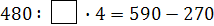 7*.Сориентируйся во времени: Маленькая Маша родилась в среду 19 апреля 2000 года. Определите, в какой день недели ей исполнится 10 лет.Вариант №2Решите задачу: В трех домах 385 жильцов. В первом доме 134 жильца, во втором 117. Сколько жильцов в третьем доме?Запишите число, состоящее:А) из 3 сот 1 дес 8 ед.;Б) из 6 сот и 2 дес.;В) из 5 ед. третьего разряда, 1 ед. второго разряда и 7 ед. первого разряда.Реши примеры:Начерти прямоугольник, длина которого , а ширина на  меньше. Найди его периметр и площадь.Выполни действия: (57 : 19 + 1) * 16Вставь пропущенные числа:                                       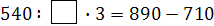 7*.Сориентируйся во времени: В субботу, 13 января 2001 года Марии исполнилось ровно двадцать лет. В какой день недели она родилась?Дата: Итоговая контрольная работа №11Критерии и нормы оценки знаний, умений и навыков учащихся по математикеРабота, состоящая из примеров: «5» – без ошибок. «4» –1 грубая и 1–2 негрубые ошибки. «3» – 2–3 грубые и 1–2 негрубые ошибки или 3 и более негрубых ошибки. «2» – 4 и более грубых ошибки. Работа, состоящая из задач: «5» – без ошибок. «4» – 1–2 негрубых ошибки. «3» – 1 грубая и 3–4 негрубые ошибки. «2» – 2 и более грубых ошибки. Комбинированная работа: «5» – без ошибок. «4» – 1 грубая и 1–2 негрубые ошибки, при этом грубых ошибок не должно быть в задаче. «3» – 2–3 грубые и 3–4 негрубые ошибки, при этом ход решения задачи должен быть верным. «2» – 4 грубые ошибки. Контрольный устный счет: «5» – без ошибок. «4» – 1–2 ошибки. «3» – 3–4 ошибки. Комбинированная работа (1 задача, примеры и задание другого вида) Оценка "5" ставится:-         вся работа выполнена без ошибочно и нет исправлений.Оценка "4" ставится:- допущены 1-2вычислительные ошибки. Оценка "3" ставится:-         допущены ошибки в ходе решения задач и при правильном выполнении всех остальных заданийили-    допущены 3-4 вычислительныеошибки.Оценка "2"ставится:- допущены ошибки в ходе решения задачи и хотя бы одна вычислительная ошибкаили-  при решении задачи и примеров допущено более 5 вычислительных ошибок.Комбинированная работа (2 задачи и примеры) Оценка "5" ставится:- вся работа выполнена безошибочно и нет исправлений. Оценка "4" ставится:- допущены 1-2 вычислительные ошибки. Оценка "3" ставится:-     допущены ошибки в ходе решения одной из задач или-         допущены 3-4 вычислительные ошибки. Оценка "2" ставится: -    допущены ошибки в ходе решения 2-ух задач   или -    допущена ошибка в ходе решения одной задачи и 4 вычислительные ошибкиили-   допущено в решенииМатематическийдиктантОценка "5" ставится:- вся работа выполнена безошибочно и нет исправлений. Оценка "4" ставится:- не выполнена 1/5 часть примеров от их общего числа. Оценка "3" ставится:-         не выполнена 1/4 часть примеров от их общего числа. Оценка "2" ставится:-   не выполнена 1/2 часть примеров от их общего числа. Тестовая работаОценка "5" ставится за 100% правильно выполненных заданий Оценка "4" ставится за 80% правильно выполненных заданий Оценка "3" ставится за 60% правильно выполненных заданий Оценка "2" ставится, если правильно выполнено менее 60% заданий«Утверждаю»Директор МБОУ Туроверовская ООШприказ от 30.08.2017 г. № 145___________          В.И.Лаптуров№п/пДата проведенияДата проведенияТема урокаКол-во часов№п/пДата  ФактТема урокаКол-во часов1  Нумерация чисел. Устные и письменные приёмы сложения и вычитания.12 Выражения с переменной.13 Решение уравнений.16 Обозначение геометрических фигур буквами.17 Закрепление пройденного материала по теме «Числа от 1 до 100. Сложение и вычитание».18 Входная диагностическая контрольная работа «Числа от 1 до 100. Сложение и вычитание».19 Связь умножения и сложения. Задачи на умножение.110 Связь между компонентами и результатом умножения. Чётные и нечётные числа.111 Таблица умножения и деления на 3.112 Решение задач с величинами: цена, количество, стоимость.113 Решение задач с понятиями «масса» и «количество».114 Порядок выполнения действий.115, 16 Порядок выполнения действий. Закрепление.217 «Странички для любознательных». Что узнали, чему научились?118 Контрольная работа по теме «Числа от 1 до 100. Умножение и деление»119Анализ контрольной работы. Умножение четырёх, на 4 и соответствующие случаи деления.120 Закрепление пройденного. Таблица умножения.121 Задачи на увеличение числа в несколько раз.122 Задачи на увеличение числа в несколько раз.123, 24 Задачи на уменьшение числа в несколько раз.225 Умножение пяти, на 5 и соответствующие случаи деления.126, 27 Задачи на кратное сравнение.128 Решение задач, Закрепление.129 Умножение шести, на 6  и соответствующие случаи деления.130-32 Решение задач333Умножение семи, на 7  и соответствующие случаи деления.134 Странички для любознательных.  Наши проекты.135 Что узнали, чему научились?136 Контрольная работа «Табличное умножение и деление.137 Анализ контрольной работы.138, 39 Площадь. Единицы площади. Сравнение площадей.240 Квадратный сантиметр.141 Площадь прямоугольника.142 Умножение восьми, на 8  и соответствующие случаи деления.143 Закрепление изученного. Решение задач.144 Решение задач.145 Умножение девяти, на 9  и соответствующие случаи деления.146 Квадратный дециметр.147 Таблица умножения. Закрепление. Решение задач.148 Закрепление изученного. Решение задач.149 Квадратный метр.150 Закрепление изученного. Решение задач.151, 52 Странички для любознательных. Что узнали, чему научились?253 Контрольная работа № 4 по теме «Числа от1 до 100. Умножение и деление»154 Умножение на 1.155 Умножение на 0.156 Деление нуля на число. Умножение и деление с 1 и 0.157 Закрепление изученного. Решение задач.158 Доли.159 Круг. Окружность.160 Диаметр окружности (круга). Решение задач.161 Итоговая контрольная работа за 2 четверть.162 Анализ контрольной работы. Странички для любознательных.163 Единицы времени. Год, месяц. Решение задач.164 Повторение и закрепление изученного материала.165 Умножение и деление круглых чисел.166 Случаи деления вида 80:20167 Умножение суммы на число.168, 69 Умножение двузначного числа на однозначное.270 Закрепление изученного материала171, 72 Деление суммы на число.273 Деление двузначного числа на однозначное.174 Делимое. Делитель.175 Проверка деления.176 Деление вида 87:29177 Проверка умножения.178, 79 Решение уравнений.280, 81 Закрепление изученного материала282 Контрольная работа  по теме «Внетабличное умножение и деление».183 Анализ контрольной работы184, 85 Деление с остатком.286 Решение задач на деление с остатком.187 Случаи деления, когда делитель больше делимого.Проверка деления с остатком.188 Что узнали, чему научились?189 Наши проекты «Задачи-расчёты»190 Контрольная работа по теме «Деление с остатком»191 Анализ контрольной работы192 Устная нумерация чисел в пределах 1000.193 Устная нумерация чисел в пределах 1000.194 Устная нумерация  в пределах 1000.195 Письменная нумерация чисел в пределах 1000.196 Увеличение, уменьшение чисел в 10, 100 раз.197 Представление трёхзначных чисел в виде суммы разрядных слагаемых198 Письменная нумерация в пределах 1000. Приёмы устных вычислений.199 Письменная нумерация в пределах 1000. Сравнение трёхзначных чисел.1100 Письменная нумерация в пределах 1000.1101 Единицы массы. Грамм.1102, 103 Закрепление изученного материала2104 Контрольная работа по теме «Нумерация»1105 Приёмы устных вычислений вида 450 + 30; 620 – 2001106 Приёмы устных вычислений вида 470 + 80; 560 – 901107 Приёмы устных вычислений  вида 260 + 310; 670 – 1401108-110 Алгоритмы письменного сложения и вычитания в пределах 1000.3111 Виды треугольников1112 Закрепление изученного материала.1113 Что узнали, чему научились?1114 Контрольная работа по теме «Приёмы письменного сложения и вычитания»1115-117 Приёмы устных вычислений3118 Виды треугольников1119 -121Прием письменного умножения  на однозначное Число3122-125Прием письменного деления на однозначное число. Проверка деления.4126 Что узнали, чему научились?1127 Повторение. Нумерация. Сложение и вычитание.1128 Повторение. Умножение и деление.1129 Итоговая контрольная работа.1130-131 Повторение. Решение уравнений и задач.2132-140Повторение. Нумерация. Сложение и вычитание.99 кг картофеля разложили в пакеты, по 3 кг в каждый. Сколько потребовалось пакетов?I	вариант1. Решите задачу:В одном куске было 54 м ткани, а в другом – в 6 раз меньше. Сколько метров ткани было в двух кусках?2. Решите примеры:	35:7-4=	15:3+9=	24:4 • 3 =	54:9 • 6 =48 :6 • 5 =	14:2 • 4 =3.	Обозначьте порядок действий и выполните действия:90 - 6 • 6 + 29 =5• (62 - 53) =
(40 - 39) • (6 • 9) =4.	Представьте числа в виде произведений двух однозначных множителей:45, 24,14, 32, 21, 35, 42Начертите квадрат со стороной 4 см. Найдите его периметр.6. Я загадала число, прибавила к нему 3, умножила на 5, разделила на 10 и получила 4.Какое число я загадала?II	вариант1.	Решите задачу:В одной папке было 10 листов бумаги, а в другой – в5 раз больше. Сколько листов бумаги было в двух папках?2.	Решите примеры:21:3+8=	45:5-6=28:4 • 5 =	32: 8 • 4 =54:6 • 3 =	27 : 3 • 5 =3.	Обозначьте порядок действий и выполните действия:90 - 7 • 5 + 26 =6• (54 - 47) =(60-59)   (5 5) =4.	Представьте числа в виде произведений двух однозначных множителей:28, 36, 27, 35, 40,16, 20.      5. Начертите квадрат со стороной 5 см. Найдите его периметр.   6.Я загадала число,  вычла из него 5, умножила на 8,      разделила на 6 и получила 4.Какое число я загадала?Вариант   1Вариант  218  :  2  =3  •  5  =2 •  3  =24  :  3  =5 •  3  =12  :  3  =7  •  2  =8  : 2  =21  :  3  =2  •  6 =2  •  7  =7  •  3  =27  :  3  =4  :  2 =3 •  6  =3  •  6  =8  :  2  =14  :  2  =15  :  3  =27  :  3  =3  :  3  =6  :  2  =2  •  2  =3  :  3  =3  •  8  =4  •  2  =3  •  4  =21  :  3  =16   :   2  =18  :  2  =12  :  3  =8  •  3  =2  •  9  =5  •  2  =24  :  3  =9  •  2  =4  •  3  =5  •  3  =12  :  2  =2  •  2  =9  :  3  =6 •  3  = I	вариант1. Решите задачу:	В куске было 24 м драпа. Закройщик раскроил 6 пальто, расходуя по 3 м на каждое. Сколько метров драпа осталось в куске?2.Решите задачу:
Почтальон доставил в село 63 газеты и 9 журналов. На сколько больше почтальон доставил газет, чем журналов? Во сколько раз меньше почтальон доставил журналов, чем газет.3.	Вычислите:8 • 9 - 63 :9 =	54:9 - 32:8 =   4х4+8х3=	    6х8 + 7х3 =4.	Решите уравнение:х-34 = 565*. Решите задачу:На 10 рублей можно купить 3 пучка редиски. Сколько денег надо заплатить за 6 таких пучков редиски?II	вариант1.	Решите задачу:Школьники посадили 4 ряда по 7 елей в каждом. Им ещё осталось  посадить 17 елей. Сколько всего елей надо было посадить школьникам? 2.	Решите задачу:
Вася прочитал за лето 14 книг, а Коля — 7. На сколько книг больше про- читал Вася, чем Коля. Во сколько раз меньше прочитал Коля, чем Вася?   3.	Вычислите:	7х8-4х7=	63:9-54:9 =     3х5 +  9х4=	     3х6 + 7х5 =4.	Решите уравнение:82-х=645*. Решите задачу:На 10 руб. продавец даёт покупателю 4 початка кукурузы. Сколько початков кукурузы можно купить на 20 руб.?I	вариант1. Решите задачу:На выставку привезли 35 картин и повесили их в залы, по 7 картин вкаждый зал. Экскурсовод уже провел экскурсию по 3 залам. Сколько ещё залов осталось показать экскурсоводу?2.	Выполните деление с остатком:26: 4=	82:16=	99:8=31 : 6=	7:19=	 42:23 =3.	Решите уравнения:72:х=4	42: х = 63 : 34.	Сравните выражения (поставьте знак «>», «<» или «=»):6 • 3 + 8 • 3 ... (6 + 8) • 3	5 • 12 ... 5 • (10 + 2)5.	Найдите площадь и периметр квадрата со стороной 5 см.II	вариант1.	Решите задачу:72 конфеты разложили по новогодним подаркам, в каждый подарок по 9 конфет. 6 подарков уже отдали детям. Сколько подарков еще осталось?2.	Выполните деление с остатком:23 : 4=	59:14=	72:7 =27 : 8=	6:15=	78:43=3.	Решите уравнения:х:6= 11	75:х=17 + 84.	Сравните выражения (поставьте знак «>», «<» или «=»):(20 + 8) • 2 ... 28 • 3	(7 + 4) • 4 ... 7 • 4 + 4 • 45.	Найдите площадь и периметр квадрата со стороной 3 см.    3 5 4+    2 2 8______  5 0 5+  3 3 7_____  8 6 7-  3 4 9 _____  6 5 0-  3 7 0_____    7 4 4+    1 8 0______  6 2 3+     7 9_____  9 2 5-  3 0 7 _____  1 3 6-     9 8_____I	вариант1.	Решите задачу:Продавец цветов сделал большой букет из 9 роз и несколько маленьких букетов, по 3 розы в каждом букете. Сколько маленьких букетов сделавпродавец, если всего у него было 30 роз?2.	Сравните выражения, поставьте знак «>», «<» или «=»:7 • 8 ...6 • 9	4-6...9-3	72:72 ...72-136:9...42: 7	27:3...56:83.	Выполните вычисления:70: 14'13	92: (46: 2)-2	170 + 320-200 \54: (90: 5)	(610 + 20):7 :90      480:6 + 7804.	Запишите следующие числа в порядке возрастания:276, 720, 627, 270, 762, 267, 726,672, 260, 706.5.	Геометрическая задача:Ширина прямоугольника 7 см, а длина в 2 раза больше ширины. Вычислите периметр этого прямоугольника и площадь.6.	Решите задачу:Доктор прописал семерым гномам принимать каждому по 3 таблет».в день в течение недели и дал им 9 упаковок лекарства по 20 таблеток вкаждой. Хватит ли гномам пилюль?IIвариант1.	Решите задачу:Продавцы украсили большую витрину магазина 15 синими мячами, а остальные витрины украсили красными мячами, по 6 мячей в каждой витрине. Сколько витрин украсили красными мячами, если всего для украшения витрин приготовили 39 мячей?2.	Сравните выражения, поставьте знак «>», «<» или «=»:6 -1... 9 -4	3-8...2-9	56:1...56-О48: 6...54:9	24:3...36:63.	Выполните вычисления:80:16-2	84:(42:2)-3	250 + 430 -300|57: (76:4)	(530 + 10):9 :60      420:7 + 5904.	Запишите следующие числа в порядке убывания:513, 310, 315, 531, 301, 503, 351, 350, 530, 305.5.	Геометрическая задача:Длина прямоугольника равна 1 дм 2 см, а ширина в 2 раза меньше длины. Вычислите периметр этого прямоугольника и площадь.6.	Решите задачу:Винни-Пух, Братец Кролик и Пятачок вместе съели 7 банок сгущенки. Пятачок съел в два раза меньше Братца Кролика, а Братца Кролика — в два раза меньше Винни-Пуха. Кто сколько сгущенки съел?СОГЛАСОВАНОПротокол заседанияпедагогического советаМОУ Туроверовская ООШот                   2016_года №      Председатель педсовета________________ В.И. ЛаптуровподписьСОГЛАСОВАНОЗаместитель директора по УВР__________________И.И. Рябцева подпись____________ 2016 года